Таблица результатов1 классУровень овладения УУД48  баллов и более - высокий32 -47 – нормальныйдо 32 – низкий2  классСводная диаграммаНаправления Уровень Общекультурное Духовно-нравственноеИнтеллектуальное Спортивно-оздоровительноеСоциальное Федеральный уровень(10,8,5)Региональный уровень (8,6,4)Муниципальный уровень (6,4,2)Школьный уровень (4,2,1)Сертификаты (4)Исследовательские работы (10)Проектные работы (10)ИТОГОНаправления Уровень Общекультурное Духовно-нравственноеИнтеллектуальное Спортивно-оздоровительноеСоциальное Федеральный уровень(10,8,5)Региональный уровень (8,6,4)Муниципальный уровень (6,4,2)Школьный уровень (4,2,1)Сертификаты (4)Исследовательские работы (10)Проектные работы (10)ИТОГО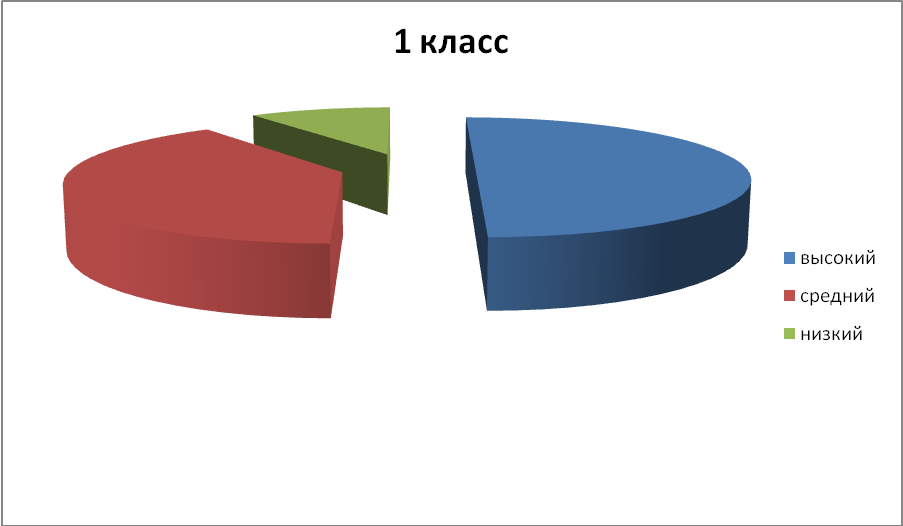 